Photo 0 % Pembangunan TPT Puncak Larang Dusun ParencaDesa Babakanmulya Kecamatan Cigugur Tahun 2019Photo 50 % Pembangunan TPT Puncak Larang Dusun ParencaDesa Babakanmulya Kecamatan Cigugur Tahun 2019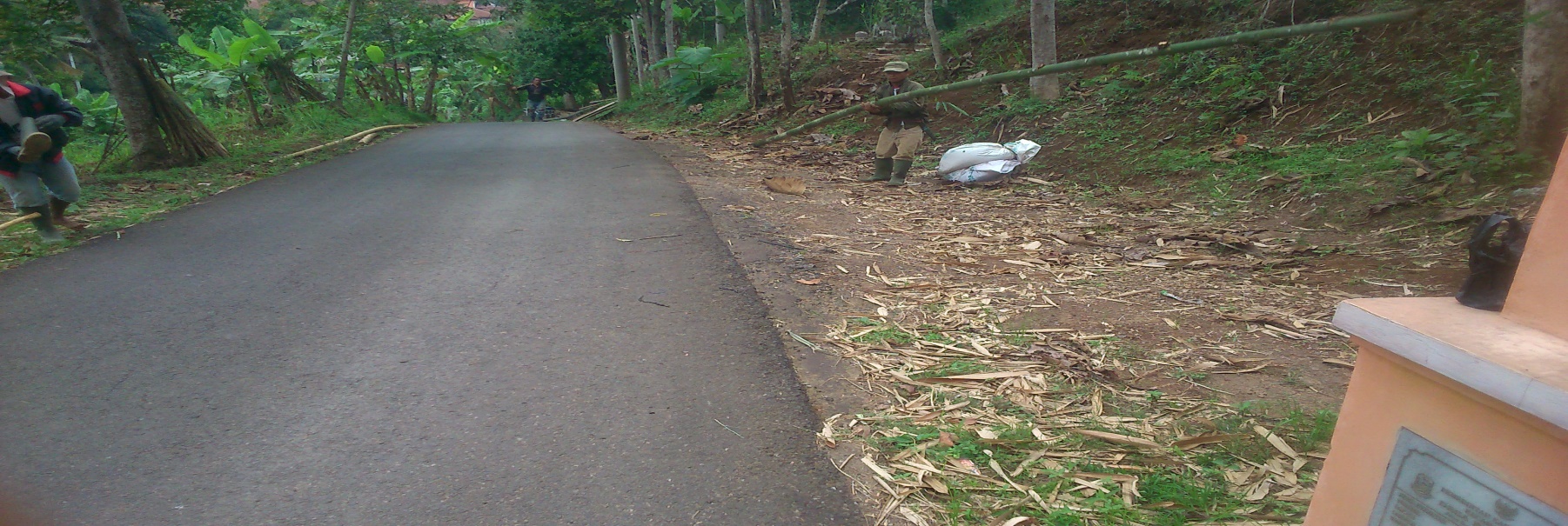 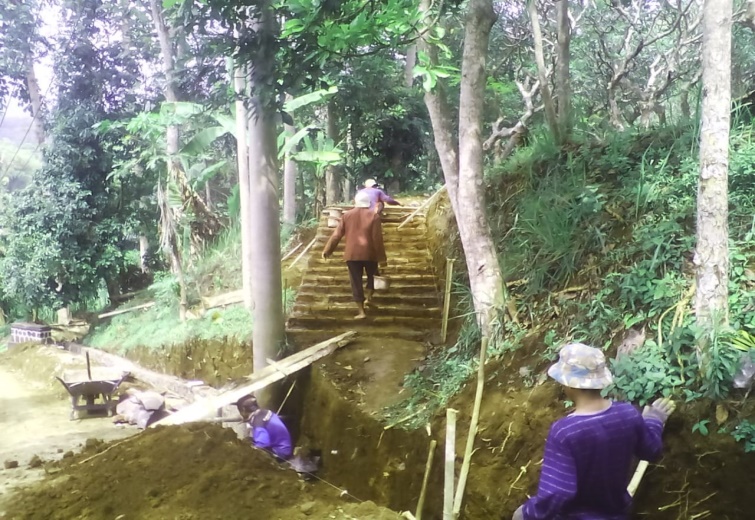 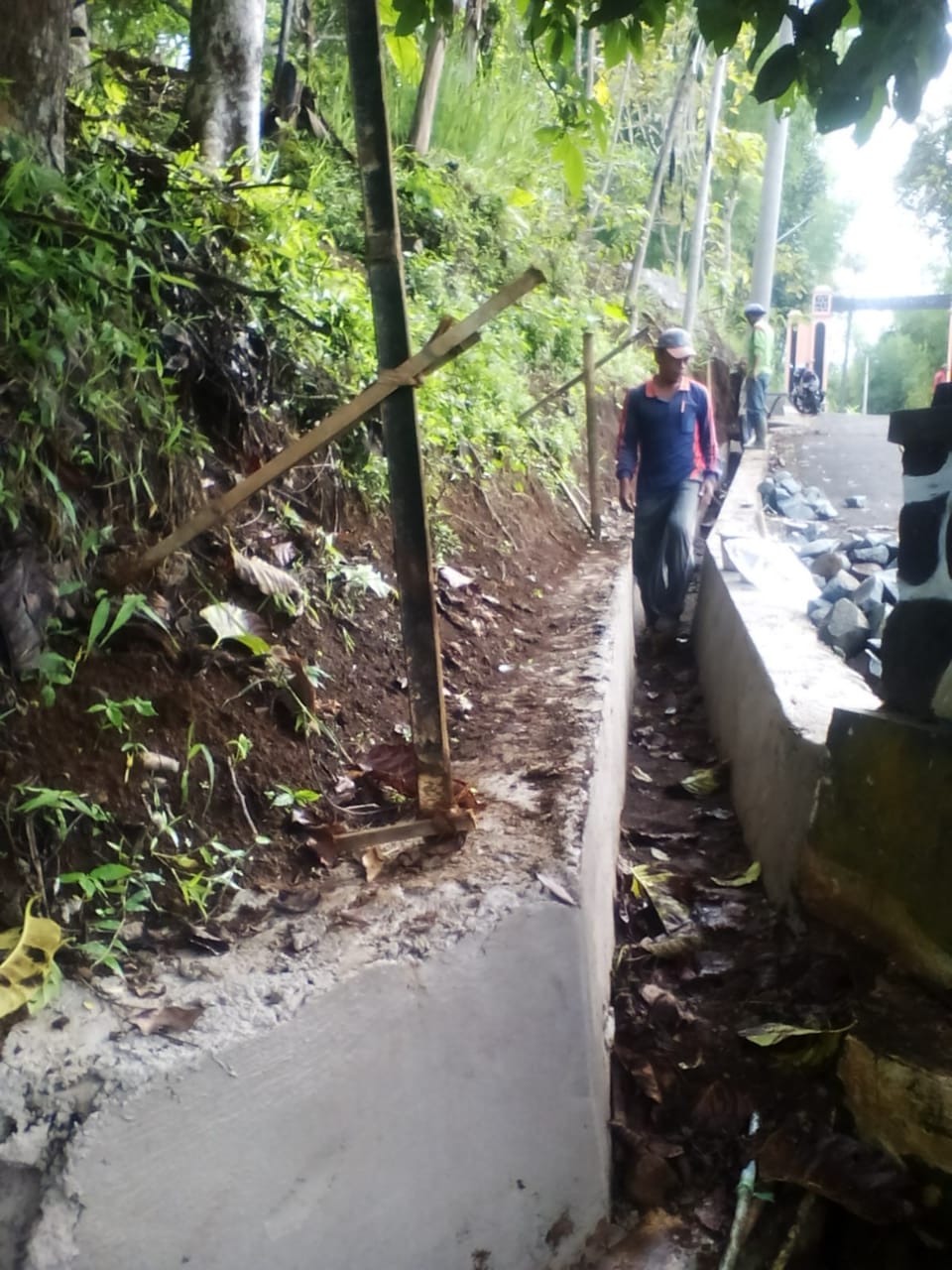 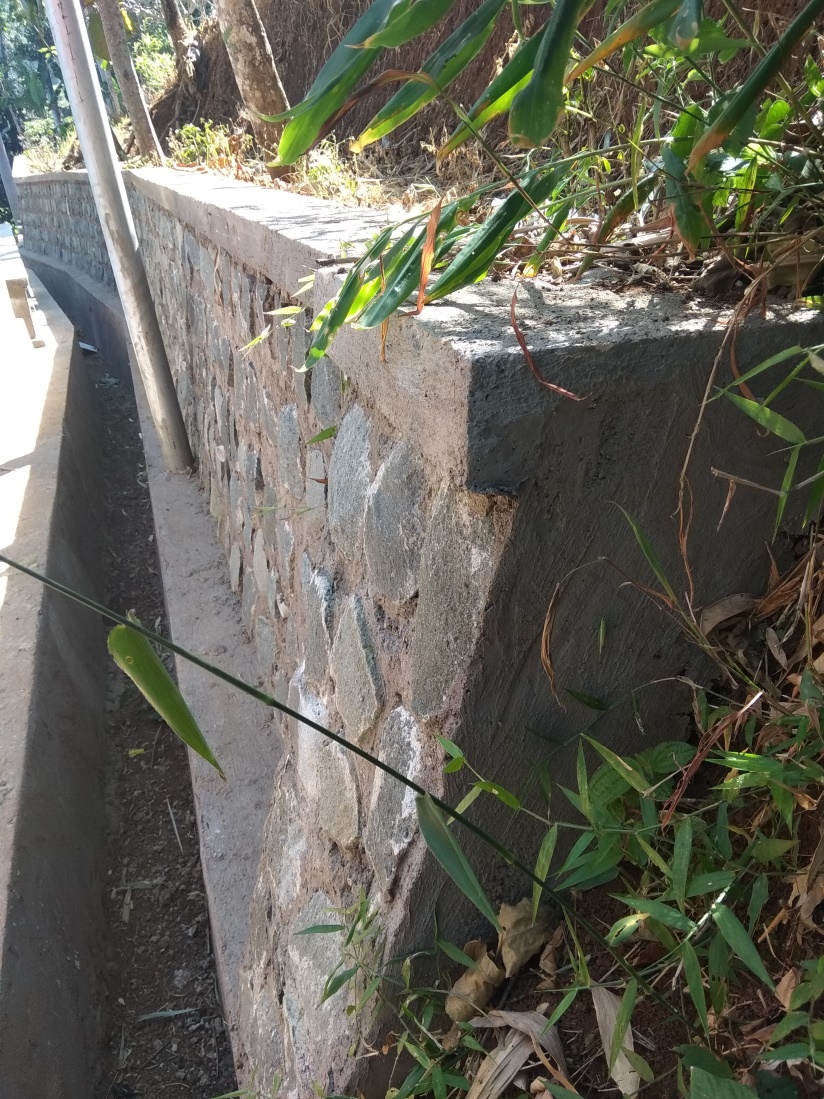 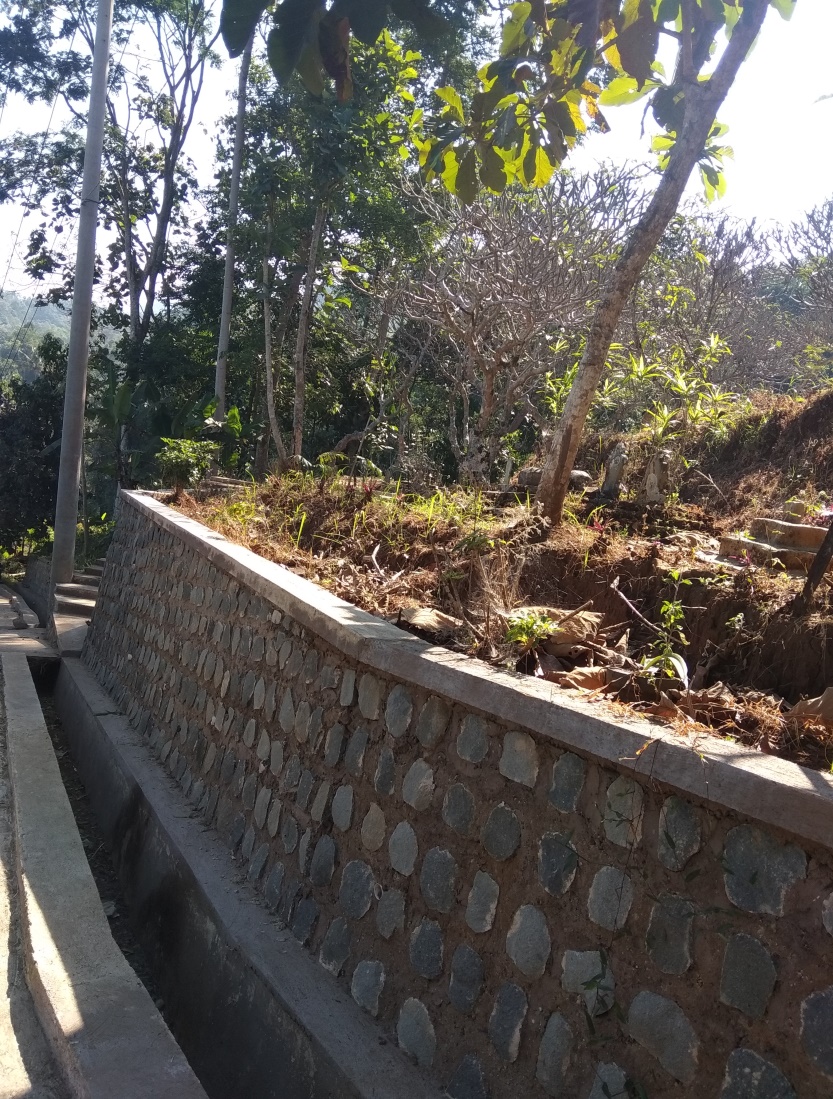 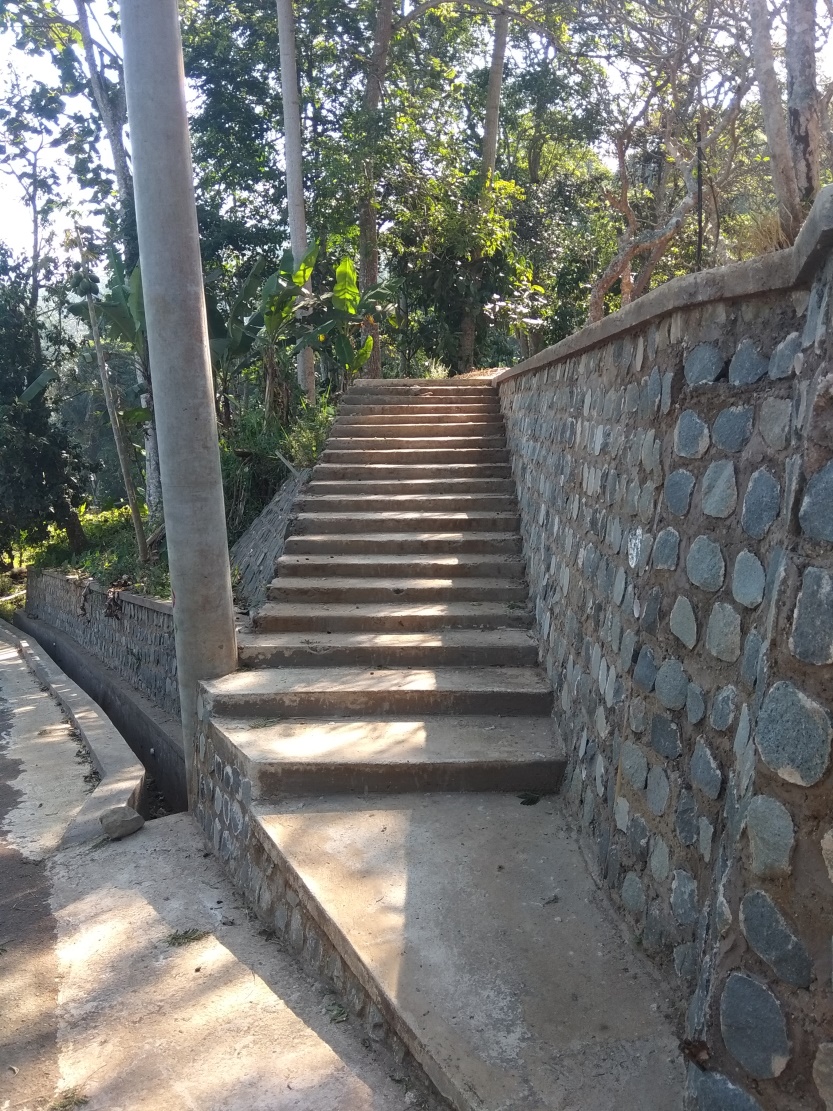 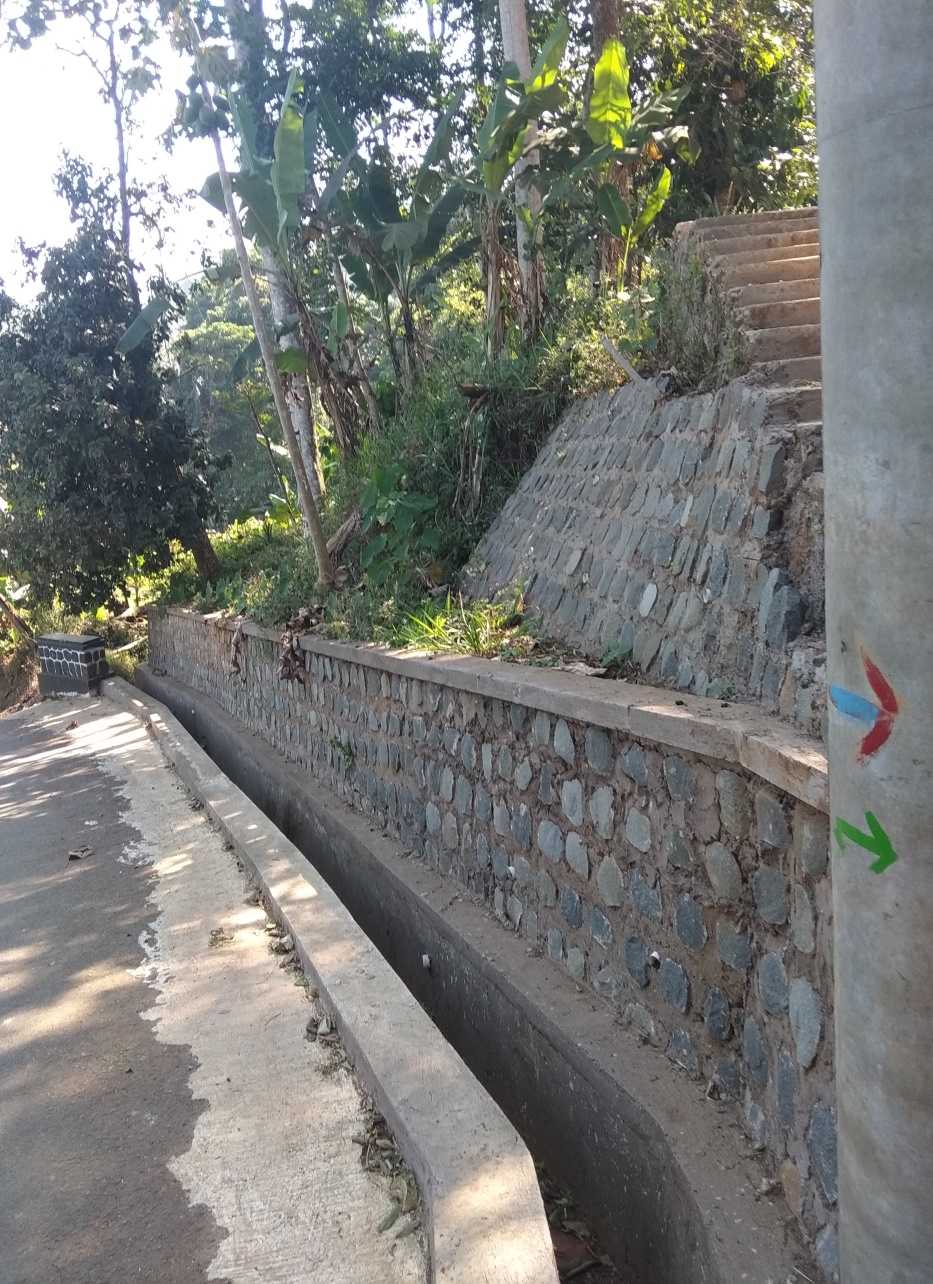 